Publicado en Madrid  el 25/11/2020 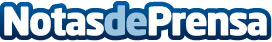 Cambridge Soho Club abre un nuevo espacio escénico en Madrid para dar visibilidad a la cultura Cambridge Soho Club ha abierto, en exclusiva, un nuevo espacio escénico en pleno centro de Madrid, cuyo objetivo es dar visibilidad al papel cultural de la capital. Ahora, los jueves, ofrece los mejores espectáculos de flamenco de la ciudad.  Una experiencia inolvidable con artistas de primer nivel, en una ubicación privilegiada que reúne a los rostros más conocidos del panorama artístico nacional. La cita tiene lugar en su Teatro Soho Club (Plaza de España, 6, Madrid) todos los jueves desde las 19.00hDatos de contacto:Cambridge Soho Club 918763496Nota de prensa publicada en: https://www.notasdeprensa.es/cambridge-soho-club-abre-un-nuevo-espacio Categorias: Artes Escénicas Música Sociedad Madrid Entretenimiento http://www.notasdeprensa.es